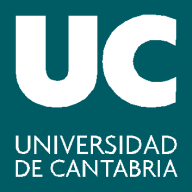 IMPRESO DE ACEPTACIÓN y DATOS PERSONALES (Cumplimentar la totalidad de los datos solicitados con letra clara y legible)ALUMNOS DE INTERCAMBIO CURSO 2019-2020D./Dña.:								DNI/NIE Nº (adjuntar también fotocopia grapada) *Facultad/Escuela:  							TitulaciónACEPTO, por la presente, la plaza que me ha sido asignada provisionalmente para cursar estudios como alumno de intercambio durante el curso académico 2019-2020:La admisión definitiva depende siempre de la Universidad de Destino correspondiente. El alumno es responsable de garantizar la viabilidad del plan de estudios y debe tener en cuenta que puede haber asignaturas para las que no existan asignaturas equivalentes en la universidad de destino que permitan su reconocimiento académico.Confirmo que conozco y acepto las normas de participación en los Programas de Intercambio y la normativa por la que se rigen (Normativa de Gestión Académica y los requisitos propios de cada centro de origen) y las propias bases de la Convocatoria de Programas de Movilidad.Si, en caso de fuerza mayor, me veo obligado/a a darme de baja en el programa, me comprometo a comunicarlo por escrito al Vicerrectorado de Internacionalización y Cooperación a la mayor brevedad posible y, en cualquier caso, antes del inicio del curso académico, para evitar perjuicios a las distintas partes implicadas en el proceso de gestión.Me comprometo a realizar todas las gestiones necesarias para solicitar la admisión individualizada a la universidad de destino que me ha sido adjudicada en el tiempo y la forma que ésta establece, así como a disponer de un seguro médico y de accidentes durante la duración completa del período de intercambio. Confirmo asimismo que cumplo o cumpliré los requisitos lingüísticos exigidos por la universidad de destino y en caso contrario me hago responsable de cualquier problema que pudiera surgir por esta razón. Santander,.............de.......................................de 20…….Fdo.:................................................... Entrega en el Registro General de la UC (Pabellón de Gobierno) Plazo:  desde la fecha de publicación de la resolución hasta las 14.00 horas del 13 de marzo de 2019, inclusive.Plazo improrrogable.Dirección actual del estudiantePERSONA DE CONTACTO EN CASO DE EMERGENCIA (NOMBRE Y APELLIDOS)Teléfonos de contacto e email personalTeléfonos de contacto e email personalNOMBRE DE LA UNIVERSIDAD DE DESTINOCÓDIGO DE LA UNIVERSIDAD DE DESTINO